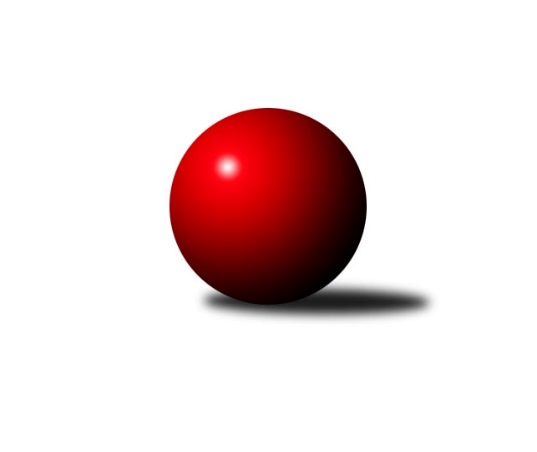 Č.1Ročník 2021/2022	17.6.2024 Středočeský krajský přebor II. třídy 2021/2022Statistika 1. kolaTabulka družstev:		družstvo	záp	výh	rem	proh	skore	sety	průměr	body	plné	dorážka	chyby	1.	TJ Sokol Kostelec nad Černými lesy C	1	1	0	0	6.0 : 0.0 	(6.0 : 2.0)	1708	2	1195	513	25	2.	KK Kosmonosy C	1	1	0	0	6.0 : 0.0 	(5.0 : 3.0)	1754	2	1182	572	22	3.	TJ Lhotka	1	1	0	0	5.0 : 1.0 	(4.0 : 4.0)	1611	2	1143	468	41	4.	TJ Sokol Brandýs nad Labem B	1	0	0	1	1.0 : 5.0 	(4.0 : 4.0)	1584	0	1140	444	36	5.	TJ Sokol Kostelec nad Černými lesy B	1	0	0	1	0.0 : 6.0 	(3.0 : 5.0)	1598	0	1154	444	43	6.	TJ Sokol Kostelec nad Černými lesy D	1	0	0	1	0.0 : 6.0 	(2.0 : 6.0)	1571	0	1134	437	40Tabulka doma:		družstvo	záp	výh	rem	proh	skore	sety	průměr	body	maximum	minimum	1.	TJ Sokol Kostelec nad Černými lesy C	1	1	0	0	6.0 : 0.0 	(6.0 : 2.0)	1708	2	1708	1708	2.	KK Kosmonosy C	1	1	0	0	6.0 : 0.0 	(5.0 : 3.0)	1754	2	1754	1754	3.	TJ Lhotka	1	1	0	0	5.0 : 1.0 	(4.0 : 4.0)	1611	2	1611	1611	4.	TJ Sokol Kostelec nad Černými lesy D	0	0	0	0	0.0 : 0.0 	(0.0 : 0.0)	0	0	0	0	5.	TJ Sokol Kostelec nad Černými lesy B	0	0	0	0	0.0 : 0.0 	(0.0 : 0.0)	0	0	0	0	6.	TJ Sokol Brandýs nad Labem B	0	0	0	0	0.0 : 0.0 	(0.0 : 0.0)	0	0	0	0Tabulka venku:		družstvo	záp	výh	rem	proh	skore	sety	průměr	body	maximum	minimum	1.	KK Kosmonosy C	0	0	0	0	0.0 : 0.0 	(0.0 : 0.0)	0	0	0	0	2.	TJ Sokol Kostelec nad Černými lesy C	0	0	0	0	0.0 : 0.0 	(0.0 : 0.0)	0	0	0	0	3.	TJ Lhotka	0	0	0	0	0.0 : 0.0 	(0.0 : 0.0)	0	0	0	0	4.	TJ Sokol Brandýs nad Labem B	1	0	0	1	1.0 : 5.0 	(4.0 : 4.0)	1584	0	1584	1584	5.	TJ Sokol Kostelec nad Černými lesy B	1	0	0	1	0.0 : 6.0 	(3.0 : 5.0)	1598	0	1598	1598	6.	TJ Sokol Kostelec nad Černými lesy D	1	0	0	1	0.0 : 6.0 	(2.0 : 6.0)	1571	0	1571	1571Tabulka podzimní části:		družstvo	záp	výh	rem	proh	skore	sety	průměr	body	doma	venku	1.	TJ Sokol Kostelec nad Černými lesy C	1	1	0	0	6.0 : 0.0 	(6.0 : 2.0)	1708	2 	1 	0 	0 	0 	0 	0	2.	KK Kosmonosy C	1	1	0	0	6.0 : 0.0 	(5.0 : 3.0)	1754	2 	1 	0 	0 	0 	0 	0	3.	TJ Lhotka	1	1	0	0	5.0 : 1.0 	(4.0 : 4.0)	1611	2 	1 	0 	0 	0 	0 	0	4.	TJ Sokol Brandýs nad Labem B	1	0	0	1	1.0 : 5.0 	(4.0 : 4.0)	1584	0 	0 	0 	0 	0 	0 	1	5.	TJ Sokol Kostelec nad Černými lesy B	1	0	0	1	0.0 : 6.0 	(3.0 : 5.0)	1598	0 	0 	0 	0 	0 	0 	1	6.	TJ Sokol Kostelec nad Černými lesy D	1	0	0	1	0.0 : 6.0 	(2.0 : 6.0)	1571	0 	0 	0 	0 	0 	0 	1Tabulka jarní části:		družstvo	záp	výh	rem	proh	skore	sety	průměr	body	doma	venku	1.	TJ Sokol Kostelec nad Černými lesy D	0	0	0	0	0.0 : 0.0 	(0.0 : 0.0)	0	0 	0 	0 	0 	0 	0 	0 	2.	TJ Lhotka	0	0	0	0	0.0 : 0.0 	(0.0 : 0.0)	0	0 	0 	0 	0 	0 	0 	0 	3.	KK Kosmonosy C	0	0	0	0	0.0 : 0.0 	(0.0 : 0.0)	0	0 	0 	0 	0 	0 	0 	0 	4.	TJ Sokol Kostelec nad Černými lesy B	0	0	0	0	0.0 : 0.0 	(0.0 : 0.0)	0	0 	0 	0 	0 	0 	0 	0 	5.	TJ Sokol Kostelec nad Černými lesy C	0	0	0	0	0.0 : 0.0 	(0.0 : 0.0)	0	0 	0 	0 	0 	0 	0 	0 	6.	TJ Sokol Brandýs nad Labem B	0	0	0	0	0.0 : 0.0 	(0.0 : 0.0)	0	0 	0 	0 	0 	0 	0 	0 Zisk bodů pro družstvo:		jméno hráče	družstvo	body	zápasy	v %	dílčí body	sety	v %	1.	Vojtěch Stárek 	TJ Sokol Kostelec nad Černými lesy C 	1	/	1	(100%)	2	/	2	(100%)	2.	Luděk Horák 	KK Kosmonosy C 	1	/	1	(100%)	2	/	2	(100%)	3.	Oldřich Nechvátal 	TJ Sokol Brandýs nad Labem B 	1	/	1	(100%)	2	/	2	(100%)	4.	Martin Šatava 	TJ Sokol Kostelec nad Černými lesy C 	1	/	1	(100%)	2	/	2	(100%)	5.	Jakub Nový 	TJ Lhotka 	1	/	1	(100%)	2	/	2	(100%)	6.	Filip Bajer 	KK Kosmonosy C 	1	/	1	(100%)	1	/	2	(50%)	7.	Josef Hejduk 	TJ Lhotka 	1	/	1	(100%)	1	/	2	(50%)	8.	Radek Horák 	KK Kosmonosy C 	1	/	1	(100%)	1	/	2	(50%)	9.	Jindřiška Svobodová 	KK Kosmonosy C 	1	/	1	(100%)	1	/	2	(50%)	10.	Jaroslava Soukenková 	TJ Sokol Kostelec nad Černými lesy C 	1	/	1	(100%)	1	/	2	(50%)	11.	Barbora Fajrajzlová 	TJ Lhotka 	1	/	1	(100%)	1	/	2	(50%)	12.	Veronika Šatavová 	TJ Sokol Kostelec nad Černými lesy C 	1	/	1	(100%)	1	/	2	(50%)	13.	Jan Novák 	TJ Sokol Kostelec nad Černými lesy B 	0	/	1	(0%)	1	/	2	(50%)	14.	Michal Třeštík 	TJ Sokol Kostelec nad Černými lesy B 	0	/	1	(0%)	1	/	2	(50%)	15.	Martin Bulíček 	TJ Sokol Kostelec nad Černými lesy B 	0	/	1	(0%)	1	/	2	(50%)	16.	Jan Platil 	TJ Sokol Kostelec nad Černými lesy D 	0	/	1	(0%)	1	/	2	(50%)	17.	Vítězslav Hampl 	TJ Sokol Kostelec nad Černými lesy D 	0	/	1	(0%)	1	/	2	(50%)	18.	Lukáš Kotek 	TJ Sokol Brandýs nad Labem B 	0	/	1	(0%)	1	/	2	(50%)	19.	Pavel Schober 	TJ Sokol Brandýs nad Labem B 	0	/	1	(0%)	1	/	2	(50%)	20.	Tomáš Kužel 	TJ Sokol Kostelec nad Černými lesy B 	0	/	1	(0%)	0	/	2	(0%)	21.	Peter Fajkus 	TJ Sokol Kostelec nad Černými lesy D 	0	/	1	(0%)	0	/	2	(0%)	22.	Pavel Holec 	TJ Sokol Brandýs nad Labem B 	0	/	1	(0%)	0	/	2	(0%)	23.	Pavel Nový 	TJ Lhotka 	0	/	1	(0%)	0	/	2	(0%)	24.	František Zahajský 	TJ Sokol Kostelec nad Černými lesy D 	0	/	1	(0%)	0	/	2	(0%)Průměry na kuželnách:		kuželna	průměr	plné	dorážka	chyby	výkon na hráče	1.	KK Kosmonosy, 3-6	1676	1168	508	32.5	(419.0)	2.	TJ Sokol Kostelec nad Černými lesy, 1-4	1639	1164	475	32.5	(409.9)	3.	Lhotka - Hospoda U Hejduků, 1-2	1597	1141	456	38.5	(399.4)Nejlepší výkony na kuželnách:KK Kosmonosy, 3-6KK Kosmonosy C	1754	1. kolo	Jindřiška Svobodová 	KK Kosmonosy C	459	1. koloTJ Sokol Kostelec nad Černými lesy B	1598	1. kolo	Radek Horák 	KK Kosmonosy C	451	1. kolo		. kolo	Luděk Horák 	KK Kosmonosy C	430	1. kolo		. kolo	Jan Novák 	TJ Sokol Kostelec nad Černými lesy B	428	1. kolo		. kolo	Michal Třeštík 	TJ Sokol Kostelec nad Černými lesy B	424	1. kolo		. kolo	Filip Bajer 	KK Kosmonosy C	414	1. kolo		. kolo	Martin Bulíček 	TJ Sokol Kostelec nad Černými lesy B	402	1. kolo		. kolo	Tomáš Kužel 	TJ Sokol Kostelec nad Černými lesy B	344	1. koloTJ Sokol Kostelec nad Černými lesy, 1-4TJ Sokol Kostelec nad Černými lesy C	1708	1. kolo	Jaroslava Soukenková 	TJ Sokol Kostelec nad Černými lesy C	450	1. koloTJ Sokol Kostelec nad Černými lesy D	1571	1. kolo	Jan Platil 	TJ Sokol Kostelec nad Černými lesy D	432	1. kolo		. kolo	Martin Šatava 	TJ Sokol Kostelec nad Černými lesy C	430	1. kolo		. kolo	Vojtěch Stárek 	TJ Sokol Kostelec nad Černými lesy C	416	1. kolo		. kolo	Veronika Šatavová 	TJ Sokol Kostelec nad Černými lesy C	412	1. kolo		. kolo	Vítězslav Hampl 	TJ Sokol Kostelec nad Černými lesy D	409	1. kolo		. kolo	František Zahajský 	TJ Sokol Kostelec nad Černými lesy D	400	1. kolo		. kolo	Peter Fajkus 	TJ Sokol Kostelec nad Černými lesy D	330	1. koloLhotka - Hospoda U Hejduků, 1-2TJ Lhotka	1611	1. kolo	Oldřich Nechvátal 	TJ Sokol Brandýs nad Labem B	439	1. koloTJ Sokol Brandýs nad Labem B	1584	1. kolo	Pavel Nový 	TJ Lhotka	415	1. kolo		. kolo	Jakub Nový 	TJ Lhotka	404	1. kolo		. kolo	Josef Hejduk 	TJ Lhotka	397	1. kolo		. kolo	Barbora Fajrajzlová 	TJ Lhotka	395	1. kolo		. kolo	Lukáš Kotek 	TJ Sokol Brandýs nad Labem B	388	1. kolo		. kolo	Pavel Holec 	TJ Sokol Brandýs nad Labem B	381	1. kolo		. kolo	Pavel Schober 	TJ Sokol Brandýs nad Labem B	376	1. koloČetnost výsledků:	6.0 : 0.0	2x	5.0 : 1.0	1x